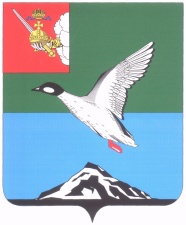 АДМИНИСТРАЦИЯ ЧЕРЕПОВЕЦКОГО МУНИЦИПАЛЬНОГО РАЙОНА П О С Т А Н О В Л Е Н И Еот 18.09.2017 									         № 2653г. ЧереповецОб утверждении должностной инструкции председателя Комитета имущественных отношенийНа основании статьи 23 Устава Череповецкого муниципального районаПОСТАНОВЛЯЮ:Утвердить прилагаемую должностную инструкцию председателя Комитета имущественных отношений администрации Череповецкого муниципального района.Признать утратившим силу постановление администрации Череповецкого муниципального района от 23.03.2017 № 481 «О внесении дополнений в должностную инструкцию председателя Комитета имущественных отношений».Настоящее постановление разместить на официальном сайте Череповецкого муниципального района www.cherra.ru в информационно-телекоммуникационной сети Интернет.Глава района                                                                                  Н.В. Виноградов УТВЕРЖДЕНАпостановлениемадминистрации районаот 18.09.2017 № 2653ДОЛЖНОСТНАЯ ИНСТРУКЦИЯпредседателя Комитета имущественных отношений администрации Череповецкого муниципального районаОбщие положения1.1. Председатель Комитета имущественных отношений администрации Череповецкого муниципального района (далее - председатель Комитета) относится к главной группе должностей муниципальной службы.1.2. Должность председателя Комитета включена в перечень должностей муниципальной службы администрации Череповецкого муниципального района, при замещении которых муниципальные служащие обязаны представлять сведения о своих доходах, расходах, об имуществе и обязательствах имущественного характера, а также сведения о доходах, об имуществе и обязательствах имущественного характера своих супруги (супруга) и несовершеннолетних детей, утвержденный постановлением администрации района.1.3. Должность председателя Комитета включена в перечень должностей муниципальной службы, замещение которых обязывает в течение двух лет после увольнения замещать должности на условиях трудового договора в организации и (или) выполнение в данной организации работы (оказание данной организации услуги) в течение месяца стоимостью более ста тысяч рублей на условиях гражданско-правового договора (гражданско-правовых договоров), если отдельные функции муниципального управления данной организацией входили в должностные (служебные) обязанности лица, замещавшего должность муниципальной службы, с согласия комиссии по соблюдению требований к служебному поведению муниципальных служащих администрации Череповецкого муниципального района и урегулированию конфликта интересов, утвержденных  постановлением администрации района.1.4. Председатель Комитета назначается и освобождается от должности главой района в соответствии с законодательством о труде и муниципальной службе.1.5. Председатель Комитета подотчетен и подконтролен главе района, непосредственно подчиняется первому заместителю главы района.1.6. Председатель Комитета должен иметь допуск формы № 3                            к сведениям, составляющим государственную тайну.1.7. В период отсутствия председателя Комитета его обязанности по распоряжению администрации района исполняет заместитель председателя Комитета.Квалификационные требованияК должности председателя Комитета  предъявляются следующие квалификационные требования:2.1.Общие квалификационные требования:2.1.1. Требования к знанию основ права:- знание Конституции Российской Федерации;- Гражданского кодекса Российской Федерации;- Земельного кодекса Российской федерации;- Федерального закона от 25 октября 2001 года № 137-ФЗ «О введении в действие Земельного кодекса Российской Федерации», иных федеральных законов, указов и распоряжений Президента Российской Федерации, законов, нормативных актов Вологодской области, нормативных правовых акты органов местного самоуправления района, иных нормативных правовых актов и служебных документов необходимых для исполнения должностных обязанностей;- законодательства Российской Федерации и Вологодской области о муниципальной службе;- Федерального закона от 25 декабря 2008 года № 273-ФЗ «О противодействии коррупции»;- Федерального закона от 27 июля 2006 года № 152-ФЗ «О персональных данных»;- Устава Череповецкого муниципального района Вологодской области;- Регламента администрации Череповецкого муниципального района;- Правил внутреннего трудового распорядка администрации Череповецкого муниципального района;- положения о Комитете имущественных отношений администрации Череповецкого муниципального района (далее - Комитет).2.1.2. Требования к знанию государственного языка Российской Федерации (русского языка):- правильное употребление грамматических и лексических средств русского языка при подготовке документов;- умение использовать при подготовке документов и в служебной переписке деловой стиль письма;- свободное владение, использование словарного запаса, необходимого для осуществления профессиональной служебной деятельности;- умение правильно интерпретировать тексты, относящиеся к социально-экономической и правовой сферам.2.1.3. Требования к знаниям основ делопроизводства и документооборота:- знание основ положений унифицированной системы организационно-распорядительной документации: понятие документа, реквизиты, виды, функции, правила составления и оформления документов;- знание правил сохранности документов и передачи дел в архив;- знание положений Единой государственной системы делопроизводства: порядок приема, первичной обработки, отправки и регистрации документов, правила ведения учета документов, организация контроля за использованием документов.2.1.4. Требования к знаниям и навыкам в области информационно-коммуникационных технологий, определенные приложением к Квалификационным требованиям, утвержденным постановлением администрации района.2.2. Специальные квалификационные требования:2.2.1. Уровень профессионального образования:- высшее образование, соответствующее направлению деятельности Комитета.2.2.2. Стаж муниципальной службы или стаж работы по специальности:- не менее двух лет стажа муниципальной службы или не менее четырех лет стажа работы по специальности, направлению подготовки.2.2.3. Председатель Комитета должен знать:- основные нормативные правовые акты, регулирующие земельные и имущественные отношения;- основы права, экономики, социально-политических аспектов развития общества;- основы управления персоналом;- методы управления аппаратом органов местного самоуправления;- требования, предъявляемые при разработке муниципальных правовых актов;- основные нормативные правовые акты, регулирующие вопросы использования информационных технологий, обеспечения доступа граждан к информации о деятельности органов местного самоуправления;- правила деловой этики;- правила и нормы охраны труда, техники безопасности и противопожарной защиты.2.2.4. Председатель Комитета должен уметь:- эффективно руководить подчиненными сотрудниками;- определять стратегию деятельности Комитета;- применять современные методы управления;- обеспечивать руководство разработкой программ, методик, планов, инструкций;- производить анализ управленческих решений и обосновывать их эффективность;- оперативно принимать и осуществлять управленческие и иные решения;- прогнозировать последствия принимаемых решений;- контролировать исполнение данных поручений;- правильно подбирать персонал;- делегировать полномочия подчиненным;- своевременно выявлять и разрешать ситуации, приводящие к конфликту интересов;- владеть конструктивной критикой, учитывать мнение коллег и подчиненных;- владеть приемами межличностных отношений и мотивации подчиненных;- вести деловые переговоры и иметь ораторские способности;- стимулировать достижение высоких результатов в деятельности подчиненных;- эффективно и последовательно организовывать взаимодействие с органами государственной власти, структурными подразделениями и органами администрации района, их руководителями, организациями и учреждениями.Должностные обязанностиПредседатель Комитета выполняет следующие функциональные обязанности: 3.1. Обеспечивает эффективное управление муниципальным имуществом Череповецкого муниципального района.3.2. Обеспечивает эффективное управление земельными участками, в соответствии с полномочиями, определенными федеральным законодательством. 3.3. Обеспечивает учет казны имущества района.3.4.Участвует в разработке правовых актов по вопросам регулирования имущественных и земельных отношений на территории Череповецкого муниципального района.3.5. Разрабатывает  муниципальную программу «Совершенствование управления муниципальным имуществом и земельными ресурсами Череповецкого муниципального района».3.6.Организует, в соответствии с законодательством, проведение торгов (аукционов, конкурсов) по продаже в собственность или права аренды муниципального имущества и  земельных участков, находящихся в муниципальной собственности района и в государственной собственности до разграничения  на территории Череповецкого муниципального  района.3.7.Организует проведение торгов по продаже места размещения рекламных конструкций на территории Череповецкого муниципального района, подписывает разрешения на установку и эксплуатацию рекламных конструкции.3.8. Обеспечивает соблюдение финансовой и учетной дисциплины.3.9. Готовит отчеты о работе Комитета. 3.10. Своевременно рассматривает обращения граждан и юридических лиц и разрешает их в порядке, установленном действующим законодательством.3.11. Выполняет распоряжения и указания главы района и его заместителей, отданные в пределах их полномочий.3.12. Уполномочен составлять протоколы об административных правонарушениях.3.13. Контролирует выполнение функций, муниципальных услуг, осуществляемых Комитетом в соответствии с Положением о Комитете и утвержденными административными регламентами.3.14. Соблюдает правила и инструкции по охране труда, пожарной безопасности, проходит обучение и проверку знаний по охране труда в соответствии с действующим законодательством.3.15. Соблюдает ограничения и не нарушает запреты, связанные с муниципальной службой, установленные статьями 13, 14 Федерального закона от 02.03.2007 № 25-ФЗ «О муниципальной службе в Российской Федерации».3.16. Исполняет обязанности, установленные Федеральным законом от 02.03.2007 № 25-ФЗ «О муниципальной службе в Российской Федерации» и Федеральным законом от 25.12.2008 № 273-ФЗ «О противодействии коррупции», в том числе:- обеспечивает соответствие проводимых мероприятий целям противодействия коррупции и установленным законодательством Российской Федерации требованиям;- обеспечивает соблюдение положений нормативных правовых актов, принятых в целях противодействия коррупции;- принимает меры по выявлению и устранению причин и условий, способствующих возникновению конфликта интересов в соответствии                     с законодательством о противодействии коррупции;- обеспечивает соблюдение законных прав и интересов лица, сообщившего о ставшем ему известном факте коррупции;- обеспечивает реализацию работниками обязанности информировать представителя нанимателя (работодателя), органы прокуратуры района, иные федеральные государственные органы обо всех случаях обращения к ним каких-либо лиц в целях склонения к совершению коррупционных правонарушений;- осуществляет в пределах своей компетенции взаимодействие с правоохранительными органами по вопросам профилактики коррупционных правонарушений;- обеспечивает проведение служебных проверок в порядке, установленном правовыми актами;- предоставляет в установленном порядке предусмотренные законодательством Российской Федерации сведения о себе и членах своей семьи;- уведомляет представителя нанимателя (работодателя), органы прокуратуры и другие государственные органы обо всех случаях обращения к нему каких-либо лиц в целях склонения его к совершению коррупционных правонарушений;- передает ценные бумаги, акции (доли участия, паи в уставных (складочных) капиталах организаций) в целях предотвращения конфликта интересов в доверительное управление в соответствии с законодательством Российской Федерации;- письменно сообщает о возникновении личной заинтересованности при исполнении должностных обязанностей, которая приводит или может привести к конфликту интересов;- письменно уведомляет о возникшем конфликте интересов или о возможности его возникновения, как только ему станет об этом известно;- заявляет самоотвод в целях предотвращения и урегулирования конфликта интересов;- в течение двух лет после увольнения с муниципальной службы в администрации района вправе замещать должности или выполнять работу на условиях гражданско-правового договора в коммерческих и некоммерческих организациях, отдельные функции  по муниципальному управлению которыми входили в его должностные (служебные) обязанности, с согласия комиссии по соблюдению требований к служебному поведению муниципальных служащих администрации района и урегулированию конфликта интересов;- в течение двух лет после увольнения с муниципальной службы в администрации района при заключении трудовых договоров и (или) гражданско-правовых договоров с коммерческими и некоммерческими организациями, отдельные функции по муниципальному управлению которыми входили в его должностные (служебные) обязанности, обязан сообщать работодателю сведения о последнем месте муниципальной службы с соблюдением законодательства Российской Федерации о государственной тайне.3.17. Председатель Комитета принимает на себя добровольные обязательства, связанные с оформлением допуска к государственной тайне, на условиях, предусмотренных законодательством Российской Федерации о защите государственной тайны.3.18. Председатель Комитета должен соблюдать Регламент администрации района, Правила внутреннего трудового распорядка, должностную инструкцию, порядок работы со служебной информацией, поддерживать уровень квалификации, необходимый для исполнения должностных обязанностей.4. Права и ответственность4.1. Председатель Комитета имеет право:- осуществлять руководство Комитетом на основе единоначалия;- действовать без доверенности от имени Комитета, представлять его интересы во всех учреждениях и организациях, выдавать доверенности.- издавать приказы и распоряжения по вопросам деятельности Комитета, - распоряжаться в соответствии с действующим законодательством имуществом и средствами, закрепленными за Комитетом,- подготавливать должностные инструкции руководителей отделов и специалистов Комитета,- открывать и закрывать счета в банках и органах казначейства, совершать по ним операции, подписывать финансовые документы,- вносить предложения главе района о структуре и штатном расписании Комитета,- вносить предложения по вопросам совершенствования работ по вопросам его компетенции;- участвовать в работе совещаний, комиссий, проводимых в администрации;- на повышение своей квалификации за счет средств районного бюджета.4.2. Председатель Комитета вносит предложения о премировании, о поощрении и применении мер дисциплинарного взыскания к работникам Комитета.4.3. Председатель Комитета вправе и обязан требовать и контролировать надлежащее исполнение работниками Комитета своих должностных обязанностей, выполнение поставленных перед отделом задач.4.4. Председатель Комитета вправе обладать правами, установленными статьей 11 Федерального закона от 02.03.2007 № 25-ФЗ «О муниципальной службе в Российской Федерации».4.5. Председатель Комитета  несет ответственность:- за соблюдение ограничений и запретов, установленных законодательством о муниципальной службе;- за соблюдение  Кодекса этики и служебного поведения муниципальных служащих администрации района;- за соблюдение Регламента администрации района;- за соблюдение Правил внутреннего трудового распорядка администрации района;- за нарушение норм, обеспечивающих защиту сведений, составляющих государственную тайну;- за нарушение норм, регулирующих получение, обработку и защиту персональных данных;- за надлежащее исполнение должностных обязанностей в соответствии с Федеральным законом от 02.03.2007 № 25-ФЗ «О муниципальной службе в Российской Федерации» и Федеральным законом от 25.12.2008 №273-ФЗ «О противодействии коррупции».5. Порядок служебного взаимодействияПредседатель Комитета осуществляет взаимодействие с органами исполнительной власти, со структурными подразделениями и органами администрации района, органами местного самоуправления сельских поселений и района, правоохранительными органами, муниципальными бюджетными учреждениями и средствами массовой информации.Согласовано:Начальник экспертно-правового управления          ____________ (_________________)Начальник отдела муниципальнойслужбы, кадров и защиты информации____________ (_________________)Ознакомлен          _______________________________(_________________)«___»__________201____г.